       У К А З                  ПРЕЗИДЕНТА РОССИЙСКОЙ ФЕДЕРАЦИИ           О некоторых вопросах организации деятельности            президиума Совета при Президенте Российской              Федерации по противодействию коррупции        (В редакции указов Президента Российской Федерации          от 02.04.2013 г. N 309; от 08.07.2013 г. N 613;                      от 03.12.2013 г. N 878)     В соответствии   с  Федеральным  законом от 25 декабря 2008 г.N 273-ФЗ "О противодействии коррупции" и пунктом 7 Указа ПрезидентаРоссийской  Федерации  от  19  мая  2008  г.  N  815  "О  мерах  попротиводействию коррупции"  п о с т а н о в л я ю:     Утвердить прилагаемое   Положение   о   порядке   рассмотренияпрезидиумом  Совета  при   Президенте   Российской   Федерации   попротиводействию    коррупции    вопросов,   касающихся   соблюдениятребований к служебному (должностному)  поведению  лиц,  замещающихгосударственные   должности   Российской   Федерации   и  отдельныедолжности  федеральной  государственной  службы,  и  урегулированияконфликта интересов, а также некоторых обращений граждан.     Президент Российской Федерации                      Д.Медведев     Москва, Кремль     25 февраля 2011 года     N 233     ____________________     УТВЕРЖДЕНО     Указом Президента     Российской Федерации     от 25 февраля 2011 г.     N 233                         П О Л О Ж Е Н И Е           о порядке рассмотрения президиумом Совета при        Президенте Российской Федерации по противодействию       коррупции вопросов, касающихся соблюдения требований       к служебному (должностному) поведению лиц, замещающих         государственные должности Российской Федерации и      отдельные должности федеральной государственной службы,      и урегулирования конфликта интересов, а также некоторых                         обращений граждан        (В редакции указов Президента Российской Федерации          от 02.04.2013 г. N 309; от 08.07.2013 г. N 613;                      от 03.12.2013 г. N 878)     1. Настоящим Положением в соответствии с подпунктом "а" пункта7 Указа  Президента  Российской  Федерации от 19 мая 2008 г.  N 815"О мерах  по  противодействию   коррупции"   определяется   порядокрассмотрения президиумом Совета при Президенте Российской Федерациипо противодействию коррупции (далее - президиум):     а) вопросов,  касающихся  соблюдения  требований  к служебному(должностному) поведению лиц, замещающих: государственные должностиРоссийской Федерации,  названные в подпункте "а" пункта 1 Положенияо  проверке  достоверности  и  полноты   сведений,   представляемыхгражданами,  претендующими  на замещение государственных должностейРоссийской  Федерации,  и   лицами,   замещающими   государственныедолжности  Российской  Федерации,  и соблюдения ограничений лицами,замещающими   государственные   должности   Российской   Федерации,утвержденного Указом Президента Российской Федерации от 21 сентября2009 г.  N 1066 (далее - Положение,  утвержденное Указом ПрезидентаРоссийской  Федерации  от  21 сентября 2009 г.  N 1066),  должностифедеральной  государственной  службы,  назначение  на   которые   иосвобождение   от  которых  осуществляются  Президентом  РоссийскойФедерации и Правительством Российской Федерации,  а также должностируководителей   и   заместителей   руководителей   Аппарата  СоветаФедерации  Федерального  Собрания  Российской  Федерации,  АппаратаГосударственной  Думы  Федерального  Собрания Российской Федерации,аппарата Центральной избирательной комиссии Российской Федерации  иаппарата   Счетной  палаты  Российской  Федерации  (далее  -  лицо,замещающее  государственную  должность  Российской  Федерации   илидолжность  федеральной  государственной  службы),  и урегулированияконфликта интересов;     а-1) вопросов, касающихся соблюдения требований  к  служебному(должностному) поведению лиц, замещающих:  должность  члена  Советадиректоров  Центрального  банка  Российской  Федерации,   должностьзаместителя Председателя Центрального Банка  Российской  Федерации,должности   в   государственных   корпорациях   (компаниях),   иныхорганизациях,   созданных   на   основании   федеральных   законов,назначение на которые  и  освобождение  от  которых  осуществляютсяПрезидентом  Российской  Федерации  и   Правительством   РоссийскойФедерации, отдельные должности на основании  трудового  договора  ворганизациях, создаваемых для выполнения задач, поставленных  передфедеральными государственными органами,  назначение  на  которые  иосвобождение  от  которых  осуществляются  Президентом   РоссийскойФедерации и Правительством Российской Федерации,  и  урегулированияконфликта   интересов.   Указанные   вопросы   рассматриваются   пооснованиям  и  в  порядке,  которые  установлены  для  рассмотрениявопросов,   предусмотренных   подпунктом  "а"  настоящего   пункта;(Дополнен     -     Указ     Президента     Российской    Федерацииот 02.04.2013 г. N 309)     б) обращения гражданина, замещавшего государственную должностьРоссийской  Федерации  или  должность  федеральной  государственнойслужбы,  указанную  в  подпункте  "а" пункта 1 настоящего Положения(далее - гражданин),  о даче  согласия  на  замещение  должности  вкоммерческой или некоммерческой организации и (или) на выполнение втакой организации работы  (оказание  такой  организации  услуг)  наусловиях гражданско-правового  договора в случаях,  предусмотренныхфедеральными законами,  если отдельные функции по  государственномууправлению  этой организацией входили в его должностные (служебные)обязанности,  до  истечения  двух  лет  со  дня   освобождения   отгосударственной должности или увольнения с государственной службы.     2. Основанием для проведения заседания президиума является:     а) решение  Руководителя  Администрации  Президента РоссийскойФедерации, председателя президиума Совета при Президенте РоссийскойФедерации   по  противодействию  коррупции  (далее  -  председательпрезидиума), принятое на основании:     материалов   проверки,   проведенной   Управлением  ПрезидентаРоссийской  Федерации  по  вопросам  противодействия  коррупции илиподразделением   Аппарата   Правительства   Российской   Федерации,определяемым   Правительством   Российской   Федерации   (далее   -подразделение   Аппарата  Правительства  Российской  Федерации),  всоответствии   с   Положением,   утвержденным   Указом   ПрезидентаРоссийской  Федерации от 21 сентября 2009 г. N 1066, или Положениемо   проверке   достоверности  и  полноты  сведений,  представляемыхгражданами,   претендующими  на  замещение  должностей  федеральнойгосударственной  службы, и федеральными государственными служащими,и  соблюдения  федеральными государственными служащими требований кслужебному  поведению,  утвержденным  Указом  Президента РоссийскойФедерации  от  21  сентября  2009  г.  N  1065  (далее - Положение,утвержденное  Указом Президента Российской Федерации от 21 сентября2009  г. N 1065), представленных в президиум на основании пункта 20Положения,  утвержденного Указом Президента Российской Федерации от21  сентября 2009 г. N 1066, или пункта 31 Положения, утвержденногоУказом  Президента  Российской  Федерации  от 21 сентября 2009 г. N1065; (В    редакции    Указа   Президента   Российской   Федерацииот 03.12.2013 г. N 878)     иных материалов о нарушении лицом,  замещающим государственнуюдолжность    Российской   Федерации   или   должность   федеральнойгосударственной  службы,  требований  к  служебному  (должностному)поведению, поступивших в президиум;     б) поступившее в Управление Президента Российской Федерации повопросам   противодействия  коррупции  или  подразделение  АппаратаПравительства Российской Федерации: (В  редакции  Указа  ПрезидентаРоссийской Федерации от 03.12.2013 г. N 878)     обращение гражданина  о даче согласия на замещение должности вкоммерческой или некоммерческой организации и (или) на выполнение втакой  организации  работы  (оказание  такой  организации услуг) наусловиях гражданско-правового договора в  случаях,  предусмотренныхфедеральными  законами,  если отдельные функции по государственномууправлению этой организацией входили в его должностные  (служебные)обязанности,   до   истечения  двух  лет  со  дня  освобождения  отгосударственной должности или увольнения с государственной службы;     заявление лица,    замещающего    государственную    должностьРоссийской  Федерации  или  должность  федеральной  государственнойслужбы,   о   невозможности  по  объективным  причинам  представитьсведения о доходах,  об имуществе и  обязательствах  имущественногохарактера своих супруги (супруга) и несовершеннолетних детей.     3. Указанное в абзаце втором подпункта "б" пункта 2 настоящегоПоложения   обращение   подается   гражданином  на  имя  начальникаУправления    Президента    Российской    Федерации   по   вопросампротиводействия  коррупции  или руководителя подразделения АппаратаПравительства  Российской  Федерации  в  порядке, установленном длянаправления обращений граждан в Администрацию Президента РоссийскойФедерации   или   Аппарат  Правительства  Российской  Федерации.  Вобращении  указываются  фамилия, имя, отчество гражданина, дата егорождения,  замещаемые  должности  в  течение  последних двух лет доосвобождения   от   государственной   должности  или  увольнения  сгосударственной  службы, наименование, местонахождение коммерческойили   некоммерческой   организации,   характер   ее   деятельности,должностные  (служебные)  обязанности,  исполняемые  гражданином вовремя   занятия  им  должности  государственной  службы  РоссийскойФедерации   или  должности  федеральной  государственной  службы  вотношении коммерческой или некоммерческой организации, вид договора(трудовой   или   гражданско-правовой),   предполагаемый  срок  егодействия,  сумма  оплаты за выполнение (оказание) по договору работ(услуг).  В  Управлении Президента Российской Федерации по вопросампротиводействия  коррупции или подразделении Аппарата ПравительстваРоссийской  Федерации  осуществляется  рассмотрение  обращения,  порезультатам   которого   составляется   мотивированное  заключение.Обращение,  заключение  и  другие  материалы в течение семи рабочихдней  со  дня  поступления  обращения  представляются  председателюпрезидиума. (В   редакции  Указа  Президента  Российской  Федерацииот 03.12.2013 г. N 878)     4. Указанное  в  абзаце  третьем  подпункта   "б"   пункта   2настоящего   Положения   заявление   подается   лицом,   замещающимгосударственную  должность  Российской  Федерации   или   должностьфедеральной  государственной  службы,  на имя начальника УправленияПрезидента   Российской   Федерации   по  вопросам  противодействиякоррупции  или  руководителя  подразделения  Аппарата ПравительстваРоссийской  Федерации  в  порядке  и сроки, которые установлены дляподачи   данными   лицами   сведений  о  доходах,  об  имуществе  иобязательствах  имущественного  характера.  В Управлении ПрезидентаРоссийской  Федерации  по  вопросам  противодействия  коррупции илиподразделении    Аппарата    Правительства   Российской   Федерацииосуществляется  рассмотрение  заявления,  по  результатам  которогосоставляется  мотивированное  заключение.  Заявление,  заключение идругие  материалы  в  течение  семи рабочих дней со дня поступлениязаявления представляются председателю президиума. (В редакции УказаПрезидента Российской Федерации от 03.12.2013 г. N 878)     4-1. В  случае   если  в  заявлении,   заключении   и   другихматериалах, указанных в пункте 4 настоящего  Положения,  содержатсядостаточные  основания,  позволяющие  сделать  вывод,  что  причинанепредставления   лицом,   замещающим   государственную   должностьРоссийской  Федерации  или  должность  федеральной  государственнойслужбы,  сведений  о  доходах,  об   имуществе   и   обязательствахимущественного    характера    своих    супруги     (супруга)     инесовершеннолетних  детей  является  объективной  и   уважительной,председатель  президиума  может  принять   решение,   указанное   вподпункте "а" пункта 16 настоящего Положения. Заключение и принятоена его основе решение доводятся до сведения  членов  президиума  наближайшем заседании. Указанное лицо в письменном виде  должно  бытьпроинформировано о принятом решении в  течение  трех  рабочих  днейпосле его принятия. (Дополнено   -   Указ   Президента   РоссийскойФедерации от 08.07.2013 г. N 613)     5. Дата    проведения   заседания   президиума,   на   которомпредусматривается  рассмотрение  вопросов,  указанных  в  пункте  2настоящего   Положения,   и   место   его  проведения  определяютсяпредседателем президиума.     6. Ответственный  секретарь президиума обеспечивает подготовкувопросов,  выносимых на заседание президиума,  а  также  организуетинформирование членов президиума, лица, замещающего государственнуюдолжность   Российской   Федерации   или   должность    федеральнойгосударственной  службы,  либо гражданина о вопросах,  включенных вповестку дня заседания президиума, дате, времени и месте проведениязаседания не позднее чем за семь рабочих дней до дня заседания.     7. Заседание президиума считается  правомочным,  если  на  немприсутствует   не   менее   двух  третей  от  общего  числа  членовпрезидиума.     8. Все  члены президиума при принятии решений обладают равнымиправами.     9. В  случае  если  на  заседании  президиума  рассматриваетсявопрос  о  соблюдении  требований   к   служебному   (должностному)поведению  или  об  урегулировании  конфликта интересов в отношенииодного из членов президиума,  указанный член  президиума  не  имеетправа голоса при принятии решения,  предусмотренного пунктами 14-17настоящего Положения.     10. Заседание    президиума,   как   правило,   проводится   вприсутствии лица,  замещающего государственную должность РоссийскойФедерации  или  должность федеральной государственной службы,  либогражданина.  О  намерении   лично   присутствовать   на   заседаниипрезидиума  лицо,  замещающее  государственную должность РоссийскойФедерации или должность федеральной  государственной  службы,  либогражданин  указывают  в  заявлении или обращении,  представляемых всоответствии с пунктом 2 настоящего Положения.  Без такого указаниязаседание  президиума  проводится  в  отсутствие лица,  замещающегогосударственную  должность  Российской  Федерации   или   должностьфедеральной государственной службы, либо гражданина.     11. На заседание президиума по решению председателя президиумамогут  приглашаться  должностные  лица  федеральных государственныхорганов,  органов  государственной  власти   субъектов   РоссийскойФедерации,  органов местного самоуправления,  а также представителизаинтересованных организаций.     12. На    заседании   президиума   в   порядке,   определяемомпредседателем президиума, заслушиваются пояснения лица, замещающегогосударственную   должность   Российской  Федерации  или  должностьфедеральной   государственной    службы,    либо    гражданина    ирассматриваются  материалы,  относящиеся  к вопросам,  включенным вповестку дня заседания.  На  заседании  президиума  по  ходатайствучленов  президиума,  лица,  замещающего  государственную  должностьРоссийской  Федерации  или  должность  федеральной  государственнойслужбы,   либо   гражданина   могут  быть  заслушаны  иные  лица  ирассмотрены представленные ими материалы.     13. Члены президиума и лица, участвовавшие в его заседании, невправе разглашать сведения,  ставшие им известными  в  ходе  работыпрезидиума.     14. По  итогам  рассмотрения  материалов  в   соответствии   сподпунктом  "а"  пункта  2  настоящего  Положения  президиум  можетпринять одно из следующих решений:     а) установить,  что  в  рассматриваемом  случае  не содержитсяпризнаков нарушения  лицом,  замещающим  государственную  должностьРоссийской  Федерации  или  должность  федеральной  государственнойслужбы, требований к служебному (должностному) поведению;     б) установить,  что  в рассматриваемом случае имеются признакинарушения лицом,  замещающим государственную  должность  РоссийскойФедерации   или   должность   федеральной  государственной  службы,требований к служебному (должностному)  поведению.  В  этом  случаепрезидиумом  готовится  доклад  Президенту Российской Федерации илиПредседателю   Правительства   Российской    Федерации    и,    принеобходимости,      уведомляется      руководитель     федеральногогосударственного органа, в котором проходит службу лицо, замещающеедолжность федеральной государственной службы.     15. По итогам рассмотрения обращения в соответствии с  абзацемвторым  подпункта "б" пункта 2 настоящего Положения президиум можетпринять одно из следующих решений:     а) дать   гражданину   согласие   на   замещение  должности  вкоммерческой или некоммерческой организации и (или) на выполнение втакой  организации  работы  (оказание  такой  организации услуг) наусловиях гражданско-правового договора в  случаях,  предусмотренныхфедеральными  законами,  если отдельные функции по государственномууправлению этой организацией входили в его должностные  (служебные)обязанности;     б) отказать гражданину в замещении  должности  в  коммерческойили  некоммерческой  организации  и  (или)  в  выполнении  в  такойорганизации работы (в оказании такой организации услуг) на условияхгражданско-правового    договора    в    случаях,   предусмотренныхфедеральными законами,  если отдельные функции по  государственномууправлению  этой организацией входили в его должностные (служебные)обязанности, и мотивировать свой отказ.     16. По  итогам рассмотрения заявления в соответствии с абзацемтретьим подпункта "б" пункта 2 настоящего Положения президиум можетпринять одно из следующих решений:     а) признать,  что причина  непредставления  лицом,  замещающимгосударственную   должность   Российской  Федерации  или  должностьфедеральной  государственной  службы,  сведений   о   доходах,   обимуществе  и  обязательствах имущественного характера своих супруги(супруга)  и  несовершеннолетних  детей  является   объективной   иуважительной;     б) признать,  что причина  непредставления  лицом,  замещающимгосударственную   должность   Российской  Федерации  или  должностьфедеральной  государственной  службы,  сведений   о   доходах,   обимуществе  и  обязательствах имущественного характера своих супруги(супруга) и несовершеннолетних детей не  является  уважительной.  Вэтом случае президиум рекомендует лицу, замещающему государственнуюдолжность   Российской   Федерации   или   должность    федеральнойгосударственной  службы,  принять  меры  по представлению указанныхсведений;     в) признать, что  причина  непредставления  лицом,  замещающимгосударственную  должность  Российской  Федерации   или   должностьфедеральной  государственной  службы,  сведений   о   доходах,   обимуществе и обязательствах имущественного характера  своих  супруги(супруга)  и  несовершеннолетних  детей  необъективна  и   являетсяспособом уклонения от  представления  указанных  сведений.  В  этомслучае президиумом готовится доклад Президенту Российской Федерацииили   Председателю   Правительства   Российской   Федерации    либоуведомляется руководитель федерального государственного  органа,  вкотором проходит  службу  лицо,  замещающее  должность  федеральнойгосударственной службы.     17. Президиум вправе принять иное,  чем предусмотрено пунктами14-16  настоящего Положения,  решение.  Основания и мотивы принятиятакого  решения  должны  быть  отражены   в   протоколе   заседанияпрезидиума.     18. В случае установления президиумом факта совершения  лицом,замещающим   государственную  должность  Российской  Федерации  илидолжность    федеральной    государственной    службы,     действия(бездействия),      содержащего      признаки     административногоправонарушения или состава  преступления,  ответственный  секретарьпрезидиума   по   поручению   председателя   президиума  направляетинформацию  о  совершении  указанного  действия   (бездействии)   иподтверждающие такой факт документы в правоприменительные органы.     19. Решения  президиума   принимаются   коллегиально   простымбольшинством голосов присутствующих на заседании членов президиума.При  равенстве  голосов  голос  председателя  президиума   являетсярешающим.     20. Решение   президиума   оформляется   протоколом,   которыйподписывают члены президиума, принимавшие участие в его заседании.     21. В протоколе заседания президиума указываются:     а) дата заседания президиума,  фамилии, имена, отчества членовпрезидиума и других лиц, присутствующих на заседании;     б) информация о том, что заседание президиума осуществлялось впорядке, предусмотренном настоящим Положением;     в) формулировка   каждого   из  рассматриваемых  на  заседаниипрезидиума вопросов с указанием фамилии, имени, отчества, должностилица,  замещающего  государственную  должность Российской Федерацииили должность федеральной государственной службы,  либо гражданина,в отношении которых рассматривался вопрос;     г) источник информации,  содержащей основания  для  проведениязаседания  президиума,  и  дата поступления информации в УправлениеПрезидента   Российской   Федерации   по  вопросам  противодействиякоррупции   или  подразделение  Аппарата  Правительства  РоссийскойФедерации; (В   редакции   Указа  Президента  Российской  Федерацииот 03.12.2013 г. N 878)     д) содержание   пояснений  лица,  замещающего  государственнуюдолжность   Российской   Федерации   или   должность    федеральнойгосударственной  службы,  либо  гражданина и других лиц по существурассматриваемых вопросов;     е) фамилии,  имена,  отчества  выступивших  на заседании лиц икраткое изложение их выступлений;     ж) другие сведения;     з) результаты голосования;     и) решение и обоснование его принятия.     22. Член президиума, несогласный с принятым решением, вправе вписьменном    виде   изложить   свое   мнение,   которое   подлежитобязательному приобщению к протоколу заседания президиума.     23. Выписка   из   решения   президиума   направляется   лицу,замещающему  государственную  должность  Российской  Федерации  илидолжность  федеральной  государственной  службы,  либо гражданину втечение  трех  дней  после  проведения  соответствующего  заседанияпрезидиума.     24. Решение  президиума  может  быть  обжаловано  в   порядке,установленном законодательством Российской Федерации.                           _____________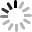 